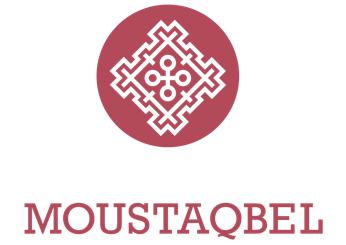 Strategy 2020Moustaqbel FoundationVisionMoustaqbel – because every highly educated rural girl inspires and educates a whole village Moustaqbel believes in a world that honours the right to quality education for all. Both, boys and girls are offered the necessary higher education that allows them to become independent and responsible citizens. “If you educate a girl, you educate the next generation”Michelle ObamaMissionGirls from rural areas are at the core of our work. Moustaqbel strives to provide them with a safe home that cherishes education, offering them the environment they need to thrive. MoustaqbelListens to girls from rural areas in order to understand their needs;Believes in the power of every rural girl;Offers in-house educative and cultural activities that help them develop the necessary skills to increase their chances on the labor market;Helps girls whose financially disadvantaged parents are unable to provide them with the funds to pursue higher education;Advocates for the rights of girls from rural areas;Pleads for an education system that gives every boy and girl a real chance to escape poverty. 								./2-2-ObjectivesMoustaqbel facilitates further education after high school for girls from rural areas. We highly value equal opportunities for girls in Morocco. Moustaqbel offers an in-house educational program with languages, maths, soft skills and traineeships to fill the void left by the state education system.Message from the board of the Moustaqbel Foundation Thanks to our donors we have come a long way since we started in September 2016. Dar Moustaqbel has become a safe haven to girls from the southern Atlas Mountains in Morocco. A place where disadvantaged girls can prosper while pursuing higher education. A rock for those that need it most.
Dar Moustaqbel serves girls with the building blocks they need for a successful integration in the workforce. Due to the problems state schools are facing, the girls often lack basic knowledge they need for a successful entry in higher education. Dar Moustaqbel does its utmost best to help the girls catch up. Education, discipline and personal development have been and will remain at the center of attention.After a trial year spent with ten girls in an apartment while our home was being renovated, we finally moved into our house in the medina of Marrakech with 26 girls in September 2017. In 2018/2019 we have welcomed a total of 40 students in our home and in 2019/2020 we will have reached our maximum capacity of 55 students living in Dar Moustaqbel. We learned a lot and set up a program that supports our students both in getting the grades they need as in developing their soft skills, personal development, and language skills in order for them to increase their chances in the highly competitive labor market. ./3-3-Why is Dar Moustaqbel necessary?Morocco has always lagged behind in literacy. Especially among women. During the last twenty years access to education has certainly improved. Still, the World Bank estimates that forty percent of the population is illiterate, this is true for almost 53 percent of all Moroccan women. While amongst women in rural areas a staggering 72 percent is illiterate. Girls should be doing much better, but they are not. Research by the Higher Commissary for Population Planning shows that a quarter of the girls aged 15 to 17 years old are not going to school. Early school leaving concentrates in rural areas where the percentages of girls that are not going to school are much higher. Girls that are lucky enough to finish high school fall victim to an inadequate curriculum. They are not properly prepared for the heavy task that awaits them in higher education. Furthermore there is a big gap between State schools, (interned for them who can afford private education) thought in Arabic and Private schools taught in French. But unfortunately, at all universities, State and Private, the common language is French. This means that it is impossible for poor girls to go to university just because of the system. All this is - in short - why Dar Moustaqbel is necessary. Board members Moustaqbel, The NetherlandsHanneke Ouwehand-van Hooff, HR specialist (chairwoman president)Robert Jan Wefers Bettink health entrepreneur (treasurer)Carine Crielaers communications expert (vice-chairwoman)Francine Hijmans fundraising expert (member)Board members Moustaqbel, MoroccoAbdelhamid Benjelloun, lawyer (president)Laila Benfdil, notary (treasurer)Mohamed Saadouni, linguist (general member)									./4-4-Structure Our organization is split up in two Foundations;The Dutch Foundation Moustaqbel and the Moroccan Foundation Moustaqbel, both received the ANBI status from the Dutch Tax authorities. Until now our funds have originated mainly from the Netherlands, but we foresee that this will change in the future as we have been received positively by the INDH who gives out small state subsidies in Morocco. In addition, a number of Moroccan businesses have expressed interest in sponsoring our Moroccan Foundation. The relation between the two foundations is organic. Hanneke Ouwehand-Van Hooff, the chair of our Dutch board, is also an honorary member of the board of the Moustaqbel Foundation in Marrakech. In addition, the manager of Dar Moustaqbel in Marrakech is our communications officer both in the Netherlands as in Morocco. What is Dar MoustaqbelDar Moustaqbel is more than a student home. Marrakech has several students’ homes that offer simple housing for female students. None of these houses offer meals, but even more special is that none of these homes offer in-house lessons and activities. We believe it is highly necessary to offer educational, cultural and sports activities to our residents. Why? Because our students lack even the most basic language skills that will allow them to perform reasonably in their studies;Because a relatively high percentage of the unemployed have graduated from university;Because these graduates often lack the necessary personal development, soft skills and confidence to be able to convince someone to hire them;Because our students deserve to be taken seriously; Because our students have been marginalized;Because our students have the power to play an enormous role in the emancipation of their home villages. House rulesFrom day one we give our students a clear idea of what Dar Moustaqbel is: a home that cherishes education. A place that takes good care of its students, but also asks a lot from them. The house rules are shared with students during the admission process, so they know in advance about the demands we have towards our students and the high standards we set. By having clear rules and structures we believe we help our students to have the space to get the most out of their higher education. Whether it is about the use of mobile phones, or the obligation to participate in educative, cultural and sports activities – everything is geared towards enriching the lives of the students of Dar Moustaqbel and help them attain a level of hard and soft skills needed for a successful integration in the labour market. Entrance FeeThere is an annual fee of 2000 dirham (€190) to be paid by every student. The fee is paid in three parts, in October, February and June. The Moroccan government pays 6000 dirham scholarship a year to each University student.Team Our team members are pro-active, passionate and very much engaged with the mission of Moustaqbel. Our team includes one manager, and three house mothers, one of whom is the general supervisor, one the educational officer and one responsible for food and beverage. The three house mothers live in the house day and night during 7 days a week. Our manager, Rachida Azough, manages the team and is responsible for the programming of our extracurricular activities, which includes annual internships for all girls. She also is the communications manager for our Dutch foundation in Amsterdam as well for Dar Moustaqbel in Marrakech. In the center of Amsterdam we have a concept-store (“Moustaqbel Amsterdam”), which is run by volunteers with the sole purpose to make money for Dar Moustaqbel . We also rent out Moustaqbel Amsterdam to companies for their meetings, presentations or business diners. We also regularly organize our own cultural activities in Moustaqbel AmsterdamOur founder, Hanneke Ouwehand-Van Hooff manages of Moustaqbel Amsterdam and is also very much involved both with the activities of Dar Moustaqbel in Marrakech.-0-